(P.D.C.) (FEBRERO) SEXTO DE PRIMARIA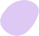 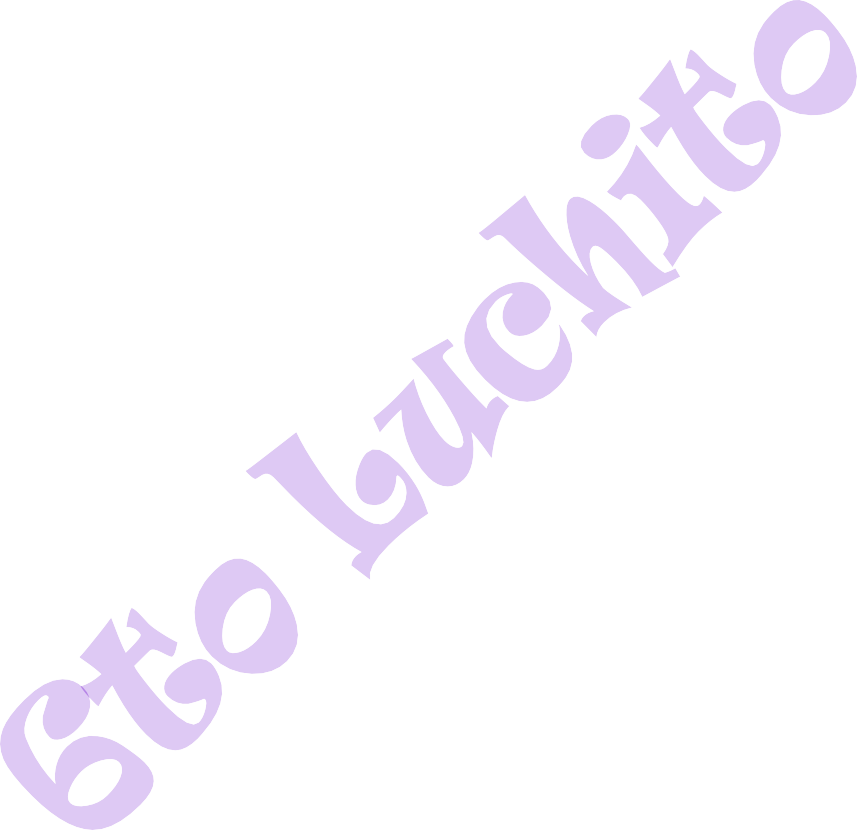 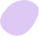 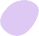 II. ACTIVIDADES DEL P.S.P.III OBJETIVO HOLÍSTICO DEL NIVELCONTENIDOS Y EJES ARTICULADORESCOMUNICACIÓN Y LENGUAJE (CASTELLANA, ORIGINARIA Y EXTRANJERA)La canción: compresión lectora y producción escrita.Literatura de autores nacionales en la interpretación de mensajes,	realidades	socioculturales desarrollando niveles de comprensión lectora: textual, inferencial y crítico.La canción: compresión lectora y producción escrita.Características.El elefante y los seis sabios.Argumentación en la producción oral,El diálogo para comunicarnos con nuestros amigos.Palabras con doble y triple acentuación.La tilde en las palabras. (Las palabras según su acento)Palabras con doble y triple acentuaciónLa intencionalidad del hablante.CIENCIAS SOCIALESOrganización política y social de las naciones y pueblos originarios del Norte, Centro y Sur del Abya Yala (América).Principios de convivencia de los diferentes pueblos del Abya Yala y las consecuencias de la invasión europea.Ejercicio de la democracia comunitaria intercultural y despatriarcalizada.Asentamientos territoriales, organización política, social y cultural de los pueblos.DIBUJO ARTÍSTICODiseño y pintado de polígonos regulares estrellados triángulo, cuadrado, rectángulo, rombo.CAMPO DE SABERES Y CONOCIMIENTO: VIDA TIERRA TERRITORIO CIENCIAS NATURALES .La pubertad: cambios fisiológicos, anatómicos y conductuales, educación integral en sexualidad.Sistema glandular y producción de hormonas.Órganos sexuales para la reproducción humana.CAMPO DE SABERES Y CONOCIMIENTO: CIENCIA TECNOLOGÍA Y PRODUCCIÓN MATEMÁTICA.Números enterosDISTRITO EDUCATIVO:UNIDAD EDUCATIVA:DIRECTOR (A) :LIC. NELLY ALANDIA ATAHUCHIAÑO DE ESCOLARIDAD:SEXTO AÑO DE ESCOLARIDAD PRIMARIO COMUNITARIO VOCACIONALCAMPOS DE SABERES Y CONOCIMIENTOS:C.P.- C.S – V.T.T.- C.T.P.ÁREAS:COMUNICACIÓN Y LENGUAJES, CIENCIAS SOCIALES, ARTES PLÁSTICAS Y VISUALES, CIENCIAS NATURALES, MATEMÁTICA, TÉCNICA TECNOLÓGICATIEMPO:2 SEMANASTRIMESTRE:PRIMERRESPONSABLE:PROF. “LUCHITO”MODALIDAD :PRESENCIALPERFIL DE SALIDA DEL NIVEL TRANSITABILIDAD EN EL NIVEL.PERFIL DE SALIDA DEL NIVEL TRANSITABILIDAD EN EL NIVEL.Comunicación y lenguajesComunica de manera oral y escrita en lengua castellana, originaria y extranjera ideas, sentimientos y pensamientos fundamentados de manera adecuada y coherente, utilizando recursos no verbales y para verbales a partir de la escucha e interpretación de la información de un texto, considerando la situación comunicativa.Artes Plásticas y VisualesDemuestra actitudes de compañerismo, respeto, solidaridad, complementariedad y serenidad al igual que conocimientos, aptitudes y destrezas artísticas: motricidad, sensibilidad, creatividad, inventiva y manejo de materiales alternativos, para el desenvolvimiento artístico-cultural e ingenio para la resolución de problemas.Ciencias NaturalesProtege y preserva toda manifestación de vida, desde una convivencia equilibrada y armónica con la Madre Tierra, resolviendo problemáticas de su contexto a través de la indagación, el desarrollo de prácticas socio-ambientales, la comprensión de la relación de interdependencia y la toma de decisiones informadas sobre salud integral.Ciencias SocialesAsume en su cotidianidad los principios y valores constitucionales; sustenta su posición sobre hechos y acontecimientos históricos, aspectos geográficos y relación del ser humano con la sociedad, con pensamiento crítico y argumentos teóricos, prácticos basados en su realidad experiencial, tomando decisiones razonadas que orientan el horizonte de la justicia social, el respeto y convivencia armónica entre las personas y la Madre Tierra.MatemáticaAnaliza y resuelve, con precisión y creatividad, problemas de la vida cotidiana, con el uso de conceptos, procedimientos y operaciones del sistema de números naturales, enteros, racionales, sistemas de medidas, geometría plana, estadística y variación.Recoge, organiza, representa y emite juicios sobre información de fenómenos y situaciones de la vida cotidiana utilizando técnicas, instrumentos básicos de la investigación, así como conceptos, procedimientos y operaciones matemáticos.Técnica TecnológicaElabora objetos artesanales a partir de la materia prima de su contexto y describe las vocaciones productivas comunitarias e individuales de su región.Comprende las nociones básicas de la robótica empleando las TICs en procesos de indagación para resolver problemáticas, necesidades y/o demandas de la comunidad.Propone estrategias de cuidado y preservación de los recursos naturales, orientado a reducir la contaminación ambiental, para evitar sobreexplotación de los recursos naturales y la deforestación.PERFIL DE SALIDA DEL AÑO.COMUNICACIÓN Y LENGUAJES COMUNICACIÓN ORALExpresa oralmente ideas y emociones de manera lógica en su texto oral, de acuerdo con el propósito comunicativo, el contexto, características del texto, utilizando recursos no verbales y para verbales de acuerdo con la situación formal o informal de comunicación, manteniendo el interés del público en LC, LO, LE.CIENCIAS SOCIALES.Reconoce las formas de organización política, social y convivencia de los pueblos del Abya Yala y analiza críticamente las consecuencias de la invasión española y el rol de la Iglesia Católica en el proceso colonial.ARTES PLÁSTICASDiseña elementos geométricos decorativos complejos, realiza letras y moldes.CIENCIAS NATURALES. EL CUERPO Y SALUDInvestiga sobre las etapas del desarrollo humano, su relación con el sistema glandular y los diferentes niveles de organización biológica relacionándolos con la nutrición y salud integral, comunicando conclusiones fundamentadas.